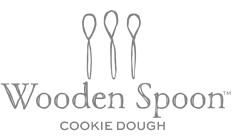 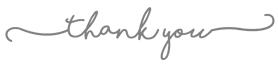 Return Order Date: Return Order Date: Return Order Date: Return Order Date: Return Order Date: Delivery Date: Delivery Date: Delivery Date: Delivery Date: Delivery Date: PLEASE NOTE: After baking this freezer-to-oven dough, you may find that thecookies disappear rather quickly!In the case this may happen to you, please be advised to order more than one as you will not be able to get more until another fundraiser comes to your area!PLEASE NOTE: After baking this freezer-to-oven dough, you may find that thecookies disappear rather quickly!In the case this may happen to you, please be advised to order more than one as you will not be able to get more until another fundraiser comes to your area!PLEASE NOTE: After baking this freezer-to-oven dough, you may find that thecookies disappear rather quickly!In the case this may happen to you, please be advised to order more than one as you will not be able to get more until another fundraiser comes to your area!PLEASE NOTE: After baking this freezer-to-oven dough, you may find that thecookies disappear rather quickly!In the case this may happen to you, please be advised to order more than one as you will not be able to get more until another fundraiser comes to your area!PLEASE NOTE: After baking this freezer-to-oven dough, you may find that thecookies disappear rather quickly!In the case this may happen to you, please be advised to order more than one as you will not be able to get more until another fundraiser comes to your area!PLEASE NOTE: After baking this freezer-to-oven dough, you may find that thecookies disappear rather quickly!In the case this may happen to you, please be advised to order more than one as you will not be able to get more until another fundraiser comes to your area!PLEASE NOTE: After baking this freezer-to-oven dough, you may find that thecookies disappear rather quickly!In the case this may happen to you, please be advised to order more than one as you will not be able to get more until another fundraiser comes to your area!PLEASE NOTE: After baking this freezer-to-oven dough, you may find that thecookies disappear rather quickly!In the case this may happen to you, please be advised to order more than one as you will not be able to get more until another fundraiser comes to your area!PLEASE NOTE: After baking this freezer-to-oven dough, you may find that thecookies disappear rather quickly!In the case this may happen to you, please be advised to order more than one as you will not be able to get more until another fundraiser comes to your area!PLEASE NOTE: After baking this freezer-to-oven dough, you may find that thecookies disappear rather quickly!In the case this may happen to you, please be advised to order more than one as you will not be able to get more until another fundraiser comes to your area!My Name:My Phone:Classic Chocolate ChipNEWTriple ChocolateNEWTriple ChocolateCranberry OatmealPeanut ButterSnickerdoodleSweet Macadamia NutALLERGEN NOTICE:All products contain Egg, Wheat. *Candy, Oat. Cran., & Mac Nut contain Milk. *Candy, Choc. Chip, Oat. Cran., & Mac Nut contain Soy. *Peanut Butter contains Peanut. *Mac Nut contains Macadamia Nuts. These products are manufactured in a facility and on equipment which processes nut products.ALLERGEN NOTICE:All products contain Egg, Wheat. *Candy, Oat. Cran., & Mac Nut contain Milk. *Candy, Choc. Chip, Oat. Cran., & Mac Nut contain Soy. *Peanut Butter contains Peanut. *Mac Nut contains Macadamia Nuts. These products are manufactured in a facility and on equipment which processes nut products.Organization: Organization: Checks Payable:Checks Payable:Checks Payable:Checks Payable:Classic Chocolate ChipNEWTriple ChocolateNEWTriple ChocolateCranberry OatmealPeanut ButterSnickerdoodleSweet Macadamia NutALLERGEN NOTICE:All products contain Egg, Wheat. *Candy, Oat. Cran., & Mac Nut contain Milk. *Candy, Choc. Chip, Oat. Cran., & Mac Nut contain Soy. *Peanut Butter contains Peanut. *Mac Nut contains Macadamia Nuts. These products are manufactured in a facility and on equipment which processes nut products.ALLERGEN NOTICE:All products contain Egg, Wheat. *Candy, Oat. Cran., & Mac Nut contain Milk. *Candy, Choc. Chip, Oat. Cran., & Mac Nut contain Soy. *Peanut Butter contains Peanut. *Mac Nut contains Macadamia Nuts. These products are manufactured in a facility and on equipment which processes nut products.Contact Name:Contact Name:Contact Name:Contact Number:Contact Number:Contact Number:Contact Number:Classic Chocolate ChipNEWTriple ChocolateNEWTriple ChocolateCranberry OatmealPeanut ButterSnickerdoodleSweet Macadamia NutALLERGEN NOTICE:All products contain Egg, Wheat. *Candy, Oat. Cran., & Mac Nut contain Milk. *Candy, Choc. Chip, Oat. Cran., & Mac Nut contain Soy. *Peanut Butter contains Peanut. *Mac Nut contains Macadamia Nuts. These products are manufactured in a facility and on equipment which processes nut products.ALLERGEN NOTICE:All products contain Egg, Wheat. *Candy, Oat. Cran., & Mac Nut contain Milk. *Candy, Choc. Chip, Oat. Cran., & Mac Nut contain Soy. *Peanut Butter contains Peanut. *Mac Nut contains Macadamia Nuts. These products are manufactured in a facility and on equipment which processes nut products.Please collect payment when taking orders.Please collect payment when taking orders.Please collect payment when taking orders.Please collect payment when taking orders.Please collect payment when taking orders.Please collect payment when taking orders.Please collect payment when taking orders.Please collect payment when taking orders.Please collect payment when taking orders.Please collect payment when taking orders.Classic Chocolate ChipNEWTriple ChocolateNEWTriple ChocolateCranberry OatmealPeanut ButterSnickerdoodleSweet Macadamia NutALLERGEN NOTICE:All products contain Egg, Wheat. *Candy, Oat. Cran., & Mac Nut contain Milk. *Candy, Choc. Chip, Oat. Cran., & Mac Nut contain Soy. *Peanut Butter contains Peanut. *Mac Nut contains Macadamia Nuts. These products are manufactured in a facility and on equipment which processes nut products.ALLERGEN NOTICE:All products contain Egg, Wheat. *Candy, Oat. Cran., & Mac Nut contain Milk. *Candy, Choc. Chip, Oat. Cran., & Mac Nut contain Soy. *Peanut Butter contains Peanut. *Mac Nut contains Macadamia Nuts. These products are manufactured in a facility and on equipment which processes nut products.MY GOAL10 itemsMY GOAL10 itemsMY GOAL10 itemsMY GOAL10 itemsCustomer NameCustomer NameCustomer NameCustomer NameCustomer NameCustomer NameCustomer NamePhonePhonePhonePhonePhone$14$14$14$14$14$14$14ItemsAmountMY GOAL10 itemsMY GOAL10 itemsMY GOAL10 itemsMY GOAL10 items1$MY GOAL10 itemsMY GOAL10 itemsMY GOAL10 itemsMY GOAL10 items2$MY GOAL10 itemsMY GOAL10 itemsMY GOAL10 itemsMY GOAL10 items3$MY GOAL10 itemsMY GOAL10 itemsMY GOAL10 itemsMY GOAL10 items4$MY GOAL10 itemsMY GOAL10 itemsMY GOAL10 itemsMY GOAL10 items5$MY GOAL10 itemsMY GOAL10 itemsMY GOAL10 itemsMY GOAL10 items6$MY GOAL10 itemsMY GOAL10 itemsMY GOAL10 itemsMY GOAL10 items7$MY GOAL10 itemsMY GOAL10 itemsMY GOAL10 itemsMY GOAL10 items8$MY GOAL10 itemsMY GOAL10 itemsMY GOAL10 itemsMY GOAL10 items9$10$PRODUCT INFO.Each 2.5lb package of 
pre-portioned cookie dough contains 
40, 1oz cubes.
PRODUCT INFO.Each 2.5lb package of 
pre-portioned cookie dough contains 
40, 1oz cubes.
PRODUCT INFO.Each 2.5lb package of 
pre-portioned cookie dough contains 
40, 1oz cubes.
PRODUCT INFO.Each 2.5lb package of 
pre-portioned cookie dough contains 
40, 1oz cubes.
11$PRODUCT INFO.Each 2.5lb package of 
pre-portioned cookie dough contains 
40, 1oz cubes.
PRODUCT INFO.Each 2.5lb package of 
pre-portioned cookie dough contains 
40, 1oz cubes.
PRODUCT INFO.Each 2.5lb package of 
pre-portioned cookie dough contains 
40, 1oz cubes.
PRODUCT INFO.Each 2.5lb package of 
pre-portioned cookie dough contains 
40, 1oz cubes.
12$PRODUCT INFO.Each 2.5lb package of 
pre-portioned cookie dough contains 
40, 1oz cubes.
PRODUCT INFO.Each 2.5lb package of 
pre-portioned cookie dough contains 
40, 1oz cubes.
PRODUCT INFO.Each 2.5lb package of 
pre-portioned cookie dough contains 
40, 1oz cubes.
PRODUCT INFO.Each 2.5lb package of 
pre-portioned cookie dough contains 
40, 1oz cubes.
13$PRODUCT INFO.Each 2.5lb package of 
pre-portioned cookie dough contains 
40, 1oz cubes.
PRODUCT INFO.Each 2.5lb package of 
pre-portioned cookie dough contains 
40, 1oz cubes.
PRODUCT INFO.Each 2.5lb package of 
pre-portioned cookie dough contains 
40, 1oz cubes.
PRODUCT INFO.Each 2.5lb package of 
pre-portioned cookie dough contains 
40, 1oz cubes.
14$PRODUCT INFO.Each 2.5lb package of 
pre-portioned cookie dough contains 
40, 1oz cubes.
PRODUCT INFO.Each 2.5lb package of 
pre-portioned cookie dough contains 
40, 1oz cubes.
PRODUCT INFO.Each 2.5lb package of 
pre-portioned cookie dough contains 
40, 1oz cubes.
PRODUCT INFO.Each 2.5lb package of 
pre-portioned cookie dough contains 
40, 1oz cubes.
15$PRODUCT INFO.Each 2.5lb package of 
pre-portioned cookie dough contains 
40, 1oz cubes.
PRODUCT INFO.Each 2.5lb package of 
pre-portioned cookie dough contains 
40, 1oz cubes.
PRODUCT INFO.Each 2.5lb package of 
pre-portioned cookie dough contains 
40, 1oz cubes.
PRODUCT INFO.Each 2.5lb package of 
pre-portioned cookie dough contains 
40, 1oz cubes.
16$PRODUCT INFO.Each 2.5lb package of 
pre-portioned cookie dough contains 
40, 1oz cubes.
PRODUCT INFO.Each 2.5lb package of 
pre-portioned cookie dough contains 
40, 1oz cubes.
PRODUCT INFO.Each 2.5lb package of 
pre-portioned cookie dough contains 
40, 1oz cubes.
PRODUCT INFO.Each 2.5lb package of 
pre-portioned cookie dough contains 
40, 1oz cubes.
17$PRODUCT INFO.Each 2.5lb package of 
pre-portioned cookie dough contains 
40, 1oz cubes.
PRODUCT INFO.Each 2.5lb package of 
pre-portioned cookie dough contains 
40, 1oz cubes.
PRODUCT INFO.Each 2.5lb package of 
pre-portioned cookie dough contains 
40, 1oz cubes.
PRODUCT INFO.Each 2.5lb package of 
pre-portioned cookie dough contains 
40, 1oz cubes.
18$PRODUCT INFO.Each 2.5lb package of 
pre-portioned cookie dough contains 
40, 1oz cubes.
PRODUCT INFO.Each 2.5lb package of 
pre-portioned cookie dough contains 
40, 1oz cubes.
PRODUCT INFO.Each 2.5lb package of 
pre-portioned cookie dough contains 
40, 1oz cubes.
PRODUCT INFO.Each 2.5lb package of 
pre-portioned cookie dough contains 
40, 1oz cubes.
19$Jennifer Whitley706.527.5615jennifer@jmcfundraising.comJennifer Whitley706.527.5615jennifer@jmcfundraising.comJennifer Whitley706.527.5615jennifer@jmcfundraising.comJennifer Whitley706.527.5615jennifer@jmcfundraising.comJennifer Whitley706.527.5615jennifer@jmcfundraising.comJennifer Whitley706.527.5615jennifer@jmcfundraising.comJennifer Whitley706.527.5615jennifer@jmcfundraising.comwww.jmcfundraising.comwww.jmcfundraising.comwww.jmcfundraising.comwww.jmcfundraising.comwww.jmcfundraising.comwww.jmcfundraising.comwww.jmcfundraising.comwww.jmcfundraising.comwww.jmcfundraising.comwww.jmcfundraising.comCCTCTCCOPBSNMNItemsAmountJennifer Whitley706.527.5615jennifer@jmcfundraising.comJennifer Whitley706.527.5615jennifer@jmcfundraising.comJennifer Whitley706.527.5615jennifer@jmcfundraising.comJennifer Whitley706.527.5615jennifer@jmcfundraising.comJennifer Whitley706.527.5615jennifer@jmcfundraising.comJennifer Whitley706.527.5615jennifer@jmcfundraising.comJennifer Whitley706.527.5615jennifer@jmcfundraising.comwww.butterbraid.comwww.butterbraid.comwww.butterbraid.comwww.butterbraid.comwww.butterbraid.comwww.butterbraid.comwww.butterbraid.comwww.butterbraid.comPlease Total:Please Total: